V. TIRADA LIGA 3D BOSQUE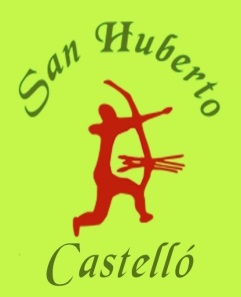 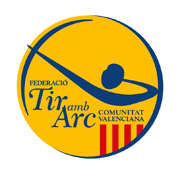 Os invitamos a participar en la 5ª tirada de la liga valenciana de bosque 3d-LUGAR: Mas de Madalena, Lucena del cid  CASTELLON.ORGANIZA: Club san Huberto Castellón.FECHA:27 De Abril de 2014.Participantes: Todos los arqueros / as con licencia nacional o autonómica en vigor FTACV.Modalidades: ARE (arco recto), ARI (arco instintivo), ADE ( arco desnudo),  AME (arco mecánico), ALI (arco libre)Categorías: Senior, Junior, Infantil. Novel.El precio de la inscripción son: a partir de 14 años 15€. Por participante.                                                       Menores de 14 años  10€. Por participanteFECHAS LIMITE:16 DE ABRIL DE 2014.Pago mediante transferencia bancaria –TITULAR ARQUEROS DEL CID.Nº cuenta:2085 9560 11 0330266735Mandar justificante de pago junto a los datos:nombre, modalidad, categoría,nº licenciay nº de teléfono de contacto.Contacto:PEPE Barbera 65557278208:00 H Reunión de arqueros. Revisión de material 08:30 H Calentamiento 08:45 Traslado a las dianas asignadas 09:00 H Inicio de la competición Término 1ᴱᴿ recorrido Parada para almorzar en la dianaInicio 2º recorrido Comienzo 2º recorrido Término 2º recorrido Entrega de trofeosCOLABORA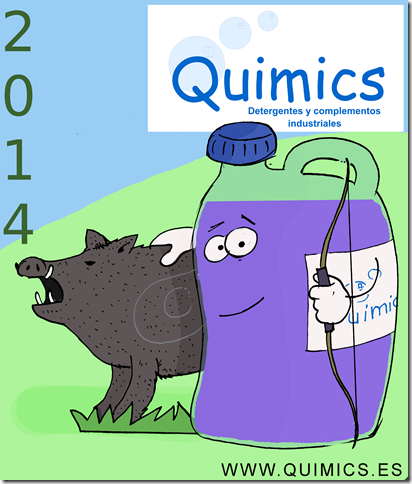 